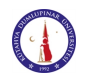 T.C.KÜTAHYA DUMLUPINAR ÜNİVERSİTESİSimav Teknoloji Fakültesi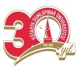 Bu formun amacı sunduğumuz hizmetlere ilişkin görüşlerinizi alarak iyileştirme çalışmalarına katkı sağlamaktır.Lütfen sadece Memnuniyet, Şikâyet ve Öneri içeren görüşlerinizi bildirmek amacıyla kullanınız.Türü : Memnuniyet               Öneri               Şikâyet          Konusu:.............................................................................................................................................................................................................................................................................................................................................................................................................................................................................................................................................................................................................................................................................................................................................................................................................................................................................................................................................................................................................................................................................................................................................. :...............................................................................................................................................................................................................................................................................................................................................................................................................................................................................................................................................................................................................................................................................................................................................................................................................................................................................................................................................................................................................................................................................................................................................:..............................................................................................................................................................................................................................................................................................................................................................................................................................................................................................................................................................................................................................................................................................................................................................................................................................................................................................................................................................................................................................................................................................................................................................................................................................................................................................................................................................................................................................................................................................................................................................................................................................................................................................................................................................................................................................................................................................................................................................................................................................................................................................................................................................................................................................................................................................:................................................................................................................................................................................................................................................................................................................................................................................................................................................................................................................................................................................................................................................................................................................................................................................................................................................................................................................................................................................ad/soyad   :                                                                                                                     tarih: .../.../20...          saat: ... : ...tel no         :e-posta       :imza             :